JORDAN’S RUN VETERANS’ MEMORIAL 5K RUN/WALKSUNDAY, JULY 30 2017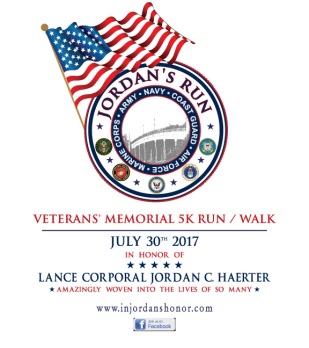 Course:  Primarily flat course through scenic Sag Harbor, including the Lance Cpl Jordan Haerter Veterans’ Memorial Bridge.Registration:  Register for Jordan’s Run today.  Fill out this registration form and mail it back by July 29 to take advantage of special early registration fees.  You may also register at www.jordansrun.itsyourrace.com Early registration (postmarked by May 31)   $30Early registration (postmarked by July 22)    $35Day of Race (cash or check only)                        $40Kids 14 and under:			            $25Veterans/Active Duty			            $25Gold Star Family Member			    No charge, thank you for your serviceDay of race registration available from 7:00-8:00am at Pierson High School, 200 Jermain Avenue, Sag Harbor.  Race starts at 8:30am.  This is a rain or shine event. No refunds, exchanges or transfers.  All participants under twelve (12) years of age must be accompanied by an adult.  Make check payable and mail to:	              In Jordan’s Honor, Ltd.						133 Harbor Watch Court						Sag Harbor, NY  11963Directions:  From the west: Take the Long Island Expressway to Exit 70 (Manorville). Go south on County Road 111 to 27 East (towards Montauk). Continue for approximately 24 miles to the T-Junction/traffic light in Southampton. Turn left onto Montauk Highway, following signs to East Hampton. Go through Water Mill and enter Bridgehampton. At the end of Bridgehampton’s Main Street, turn left at the war memorial/4-way traffic light onto the Sag Harbor Turnpike/CR 79. Continue straight for approximately 4.1 miles and make a right at the next light on to Jermain Avenue.  Continue for ½ mile and turn right onto Madison Street, the left on to Jermain.  Parking:  Parking is limited at Pierson High School.  Street parking is available on neighboring streets but please do not block driveways.  Parking is also available at Mashashimuet Park at the corner of Main Street and Jermain Avenue and at the Sag Harbor Elementary School, at 68 Hampton Street.  Please allow time for parking.REGISTRATION FORMPlease print legibly and fill in completely including age (for age group classification)Runner (  )    Walker (  )First Name_________________________________________Last Name_____________________________________Mailing Address___________________________________Town__________________________________________State___________________________________Zip_________________Phone__________________________________Email_______________________________________(  ) Male    (  ) Female     Age as of 7/30/17__________ Shirt Size S____ M____L_____XL_______Waiver:  I know that running a road race is a potentially hazardous activity.  I should not enter and run unless I am medically able and properly trained.  I agree to abide by any decision of a race official relative to safely completing the run.  I assume all risks associated to running in this event including, but not limited to: falls, contact with other participants, effects of weather including heat and humidity, dehydration, traffic and the conditions of the road, all such risks being to participation in this event.  Roller blades, skateboards, headphones and animals are prohibited in this race.  I waive and release Jordan’s Run Veterans’ Memorial 5K Run/Walk, In Jordan’s Honor, Ltd., LI Running, the Village of Sag Harbor, the Village of North Haven, the Town of Southampton, Pierson High School and the Sag Harbor Union Free School District, Race Directors, Timers, their agents, servants and volunteers from all claims or liabilities of any kind arising out of my participation in this event.  All roadways will remain open to vehicular traffic, participants are to use caution and stay as close to the right shoulder of the roadway as possible and to cross roadways only at intersections controlled by the police department and only when instructed to do so. Photo ReleaseI agree to grant to In Jordan’s Honor, Ltd and Jordan’s Run, Veterans’ 5k Memorial Run/Walk and its authorized representative’s permission to record on photography film and/or video, pictures and video footage of my participation in the race. I further agree that any or all of the material photographed and or filmed may be used, in any form, as part of any future publications, digital and social media, brochures, or other printed materials used to promote the Jordan’s Run, Veterans 5k Memorial Run/Walk, and further that such use shall be without payment of fees, royalties, special credit or other compensation.SIGNATURE___________________________________________________________________________(If under 18, signature of parent or legal guardian)Jordan’s Run Veterans’ Memorial 5K Run/Walk is part of the Suffolk County Veterans Run Series In loving memory of Jordan C. Haerter, Killed in Action on April 22, 2008.  ~Amazingly woven into the lives of so many~